ОглавлениеВведение ……………………………………………………………....…………. 2Глава 1  Теоретические аспекты изучения проблем развития внимания у детей 6-7 лет ……………………………………………………………………………..51.1 Анализ научных подходов к проблеме развития внимания в трудах отечественных и зарубежных ученых ……………………………..…….......… 51.2 Особенности развития видов и свойств внимания у детей 6-7 лет …………………………………………………………………………….…...… 18Глава 2 Экспериментальное исследование особенностей развития внимания у детей 6-7 лет. …………………………………………………………………….332.1 Содержание и методика для изучения развития внимания у детей 6-7 лет.……………………………………………………………………………….. 332.2 Анализ полученных результатов ………………...…...…………………… 36Заключение ……………………………………………………..………….…… 37Список используемой  литературы ……………………………………....….... 40Приложение ………...…………………………………………………...……… 41Введение         Во всякой предметной деятельности субъекта внимание составляет одно из важнейших психологических условий ее успешности. Известно, что и процесс обучения, и трудовая деятельность не могут успешно протекать без достаточного внимания человека. Внимание может многое сказать и об общем складе личности, о социальной направленности человека. Внимание имеет огромное значение в жизни человека. Оно – необходимое условие выполнения любой деятельности. Именно внимание делает все наши психические процессы полноценными; только внимание даёт возможность воспринимать окружающий нас мир. Внимание  - это важнейший динамический показатель всех психических процессов. Именно поэтому внимание можно рассматривать как основу успешной познавательной деятельности.Актуальность проблемы изучения особенностей и формирования внимания у детей 6-7 лет определяется, прежде всего, тем, что именно в этом возрасте формируется качественно новые характеристики внимания, как и других процессов.Проблема внимания традиционно считается одной из самых важнейших и сложных проблем научной психологии. Внимание – один из тех познавательных процессов человека, в отношении сущности и права на самостоятельное рассмотрение которых среди психологов до сих пор нет согласия, несмотря на то, что его исследования ведутся уже много веков. Одни ученые утверждают, что как особого, независимого процесса внимания не существует, что оно выступает лишь как сторона или момент любого другого психологического процесса или деятельности человека. Другие полагают, что внимание представляет собой вполне независимое психическое состояние человека, специфический внутренний процесс, имеющий свои особенности, несводимые к характеристикам других познавательных процессов.Действительно, в системе психологических феноменов внимание занимает особое положение. Оно включено во все остальные психические процессы, выступает как их необходимый момент, и отделить его от них, выделить и изучать в «чистом» виде не представляется возможным.Цель исследования – изучить особенности развития внимания у детей 6-7 лет.Научится анализировать.Объект исследования: познавательная сфера детей 6-7 лет.Предмет исследования: особенности развития внимания детей 6 - 7 лет.Гипотеза: с помощью специально подобранных диагностических методик можно выявить отдельные особенности свойств внимания у детей 6-7 лет.Задачи:1. Провести анализ литературных источников по исследуемой проблеме с целью выявления теоретических основ развития внимания у детей 6 - 7 лет.2. Определить методы и провести исследование развития внимания детей 6 - 7 лет.3. Проанализировать результаты и сделать вывод.Методы исследования: анализ психолого-педагогических источников по проблеме; психолого-педагогический эксперимент, включающий констатирующий, формирующий и контрольный этапы; качественный и количественный анализ эмпирических данных.Экспериментальная база исследования: Исследования проводились с детьми 6-7 лет.Практическая значимость изучения свойств внимания у детей 6 - 7 лет. заключается в практическом применении результатов исследования психологами и педагогами АвтономнОЙ некоммерческОЙ организации дошкольного образования "Планета детства "Лада" Д/с №99 "Капелька" г.Тольятти.Структура работы: курсовая работа состоит из 2 глав, введения,   заключения, списка используемой литературы, 4 приложений,работа содержит  1 рисунка, 4 таблицы.Глава I  Теоретические аспекты изучения проблем детского развития внимания в психологии.1.1 Анализ научных подходов к проблеме развития внимания в трудах отечественных и зарубежных ученых Психическую жизнь личности нередко сравнивают с потоком из образов воспринимаемых предметов и явлений, мыслей и чувств, впечатлений от них, воспоминаний о том, что было, и образов представляемого будущего. В этот поток беспрерывно вливаются все новые и новые ручейки, порожденные нашей деятельностью в окружающем мире, общением с другими людьми, изменением в собственном психическом и физическом состоянии. Почему же наша психическая деятельность не превращается в половодье, а течет по определенному руслу, удерживается на том или ином направлении? Эта упорядоченность достигается благодаря особому свойству психики, которое называется вниманием.Внимание обычно не считают особым психическим процессом, как восприятие, память, мышление [12]. Зато оно обеспечивает успешную и четкую работу нашего сознания. Каждый познавательный процесс есть единство образа и деятельности. Внимание своего особого содержания не имеет, оно проявляется внутри восприятия, мышления. Оно - сторона всех познавательных процессов сознания, и при том та их сторона, в которой они выступают как деятельность, направленная на объект.        Нельзя быть внимательным вообще, внимание всегда проявляется в определенных, конкретных психических процессах: мы всматриваемся, вслушиваемся, принюхиваемся, решаем задачу, пишем сочинения, т.е. когда повышена активность познавательной деятельности в процессе познания или отражения объективной реальности [7]. Внимание – это в первую очередь динамическая характеристика протекания познавательной деятельности, оно выражает преимущественную связь психической деятельности с определенным объектом, на котором она как в фокусе сосредоточена. Внимание – это избирательная направленность на тот или иной объект и сосредоточенность на нем, углубленность в направленную на объект познавательную деятельность [14]. Под направленностью следует понимать, прежде всего, избирательный характер психической деятельности, преднамеренный или непреднамеренный выбор ее объектов. В понятие направленности включается также и сохранение деятельности на известный промежуток времени [8]. Недостаточно только выбрать ту или иную деятельность, чтобы быть внимательным, надо удержать этот выбор, сохранить его. Когда мы говорим о внимании, то подразумеваем также сосредоточенность, углубленность в деятельность. Чем труднее стоящая перед человеком задача, тем, очевидно, напряженнее, интенсивнее, углубленнее будет его внимание, и, наоборот, чем легче задача, тем менее углубленным будет его внимание. В то же время сосредоточенность связана с отвлечением от всего постороннего. Чем больше мы сосредоточены на решении данной задачи, тем меньше замечаем все окружающее [14]. Таким образом, при внимательном отношении к какому либо предмету он (предмет) оказывается в центре нашего сознания, все остальное в этот момент воспринимается слабо, оказывается, образно говоря, на периферии воспринимаемого. Благодаря этому отражение становиться ясным, отчетливым, представления и мысли удерживаются в сознании до тех пор, пока не завершится деятельность, пока не будет достигнута цель. Тем самым внимание обеспечивает еще функцию – контроль и регуляцию деятельности.        Внимание – важное и необходимое условие эффективности всех видов деятельности человека [5]. Внимание теснейшим образом связано с деятельностью. По мере того, как у человека из практической деятельности выделяется и приобретает относительную самостоятельность деятельность теоретическая, внимание принимает новые формы: оно выражается в заторможенности посторонней внешней деятельности и сосредоточенности на созерцании объекта, углубленности и собранности на предмете размышления. Если выражением внимания, направленного на подвижный внешний объект, связанным с действием, является устремленный во вне взгляд, зорко следящий за объектом и перемещающийся вслед за ним, то при внимании, связанном с внутренней деятельностью, внешним выражением внимания служит неподвижный, устремленный в одну точку, не замечающий ничего постороннего взор человека. Но и за этой внешней неподвижностью при внимании скрывается не покой, а деятельность, только не внешняя, а внутренняя. Внимание – это внутренняя деятельность под покровом внешнего покоя [12].        Внимание к объекту, будучи предпосылкой, для направленности на него действия, является вместе с тем и результатом какой-то деятельности. Лишь совершая мысленно какую либо деятельность, направленную на объект, можно поддержать сосредоточенность на нем своего внимания. Внимание – это связь сознания с объектом более или менее тесная, цепная, в действии, в действительности она и крепиться.        Внимание обычно выражено в мимике, позе, движениях. Внимательного слушателя легко отличить от невнимательного. Но иногда внимание направлено не на окружающие объекты, а на мысли и образы, находящиеся в сознании человека. В данном случае говорят об интеллектуальном внимании, которое несколько отличается от внимания внешнего [21]. Следует отметить также, что в некоторых случаях, когда человек проявляет повышенную сосредоточенность на физических действиях, имеет смысл говорить о моторном внимании. Все это говорит о том, что внимание не имеет своего собственного познавательного содержания и лишь обслуживает деятельность других познавательных процессов. Такие интересные и противоречивые свойства внимания привлекли к нему взгляды многих ученых, которые по-разному объясняли происхождение и сущность.         Исследования внимания начались уже на этапе становления научной психологии, а в определенном смысле даже предшествовали ему и составляли его главное содержание. Фактор внимания существенно влиял на результаты физиологических экспериментов [11]. Опыты и наблюдения Г. Гельмгольца, У. Карпентера, И. Мюллера и Г. Фехнера пробудили широкий интерес к исследованиям феномена внимания — в частности у ассистента Гельмгольца, молодого физиолога В. Вундта, которому только предстояло стать основоположником экспериментальной психологии. Вундту, безусловно, принадлежит приоритет в создании научной системы психологии и одновременно роль основателя психологии внимания. В своей «Физиологической психологии» он разбирает внимание и волю в одной главе [23]. Внимание понимается Вундтом как какая-то внутренняя активность, наличествующая наряду с представлениями. Он же вводит понятие общего поля сознания, в котором находятся все сознаваемые представления (так называемый «круг ясного сознания»). Наиболее ясно сознаваемые представления находятся в фиксационной точке сознания. Вхождение представлений в первую область Вундт обозначил термином перцепция, во вторую — апперцепция. Акцентируя, таким образом, момент ясности и отчетливости, Вундт трактует последнее как «следствие приспособления внимания к впечатлениям» [23]. А дальше, конкретизируя свою мысль, он пишет: «Наш взгляд проницателен, когда наш глаз хорошо приспособлен к световому впечатлению; наш взгляд ясен, когда к хорошему расположению глаза присоединяется еще достаточная энергия света».         Одно из самых ранних исследований Вундта было посвящено изучению эффектов внимания в опытах с регистрацией времени реакции на зрительный и слуховой стимулы при условии их совпадения. Учение о внимании как процессе апперцепции составило ядро вундтовской концепции сознания. Благодаря работам Вундта и его учеников исследование внимания длительное время, вплоть до 20-х годов ХХ века, занимало центральное место в экспериментальной и теоретической психологии.          В конце XIX в. появляется книга Рибо «Психология внимания», в которой он выражает мысль о том, что «внимание есть только известное положение ума, состояние чисто формальное; если отнять у него сопровождающие и определяющие его физические явления, дающие ему плоть, то останется чисто отвлеченное понятие, иначе призрак» [14]. Яснее не скажешь: внимание лишь условный термин для определения физических и физиологических состояний. Этим Рибо лишает внимание психологического содержания. Механизм внимания — в движении, в мускульном приспособлении. Рибо сам себе противоречит, когда пытается некоторые болезненные состояния психики (навязчивые состояния, экстаз и т. д.) объяснить патологией внимания, т. к. патологичным может быть все, что угодно, только не термин.         И все же, несмотря на эклектизм, механицизм и непоследовательность, разбираемый труд Рибо не лишен известных достоинств. Сюда относятся его мысли о значении аффектов и потребностей как мотивов внимания. Большой его заслугой является также и то, что он почти впервые серьезно ставит вопрос о генезисе обеих форм внимания [8]. Происхождение произвольного внимания он связывает с новой формой борьбы за жизнь, возникшей в результате цивилизации, т. е. с трудом. «Как только у человека явилась способность отдаться труду, по существу своему непривлекательному, но необходимому, как средство к жизни, явилось на свет и внимание произвольное» [21].         На вопрос о том, что представляет собой акт направления внимания Рибо отвечает в духе современных ему физиологических теорий. «Направляющая работа состоит в том, чтобы выбрать и удержать в сознании (посредством задержки других) приспособленные состояния, но таким образом, чтобы они могли развиваться в свою очередь благодаря ряду отборов, задержек и усилений» [21].         Э.Б.Титченер – один из наиболее известных поборников психофизического параллелизма. Внимание, по Э.Б.Титченеру, есть то «состояние сознания, та степень сознательности, которая обеспечивает умственному труду лучшие результаты» [25]. Одна форма внимания (первичная, т. е. непроизвольная) отличается от другой формы (вторичной, т. е. произвольной) количеством идей. В первом случае вниманием овладевает одна идея (впечатление, возбуждение), во втором — имеем борьбу конкурирующих идей, о чем свидетельствует свойственное для этой формы напряжение. Наконец, имеется еще третья форма — производное первичное внимание, когда идеи овладевают сознанием без особенного напряжения, т. е. внимание превращается в привычку. Первое описание этой формы обычно приписывают Титченеру, хотя впервые ее обосновал и развил теоретически русский ученый Ушинский.         В более поздних работах Э.Б.Титченер все сильнее выпячивает момент ясности и, по свидетельству Р. Вудвортса [3], ему удалось склонить многих современных психологов к атрибутивному пониманию внимания вместо функционального. Таким образом Титченер не уничтожает внимания как это делают другие психологи; он считает внимание явлением нормальным в нашей жизни [25], но считает его лишь признаком, атрибутом других функций (ощущений и т. д.), отрицая за ним роль процесса, деятельности.         Н.Н. Ланге выделил следующие основные подходы к проблеме природы внимания:1. Внимание как результат двигательного приспособления. Приверженцы этого подхода исходят из того, что раз мы можем произвольно переносить внимание с одного предмета на другой, то внимание не возможно без мускульных движений. Именно движения приспосабливают органы чувств к условиям наилучшего восприятия.2. Внимание как результат ограниченности объема сознания. Не объясняя, что они понимают под объемом сознания и какова его величина, И. Герберт и У. Гамильтон считают, что более интенсивные представления вытесняют или подавляют менее интенсивные.3. Внимание как результат эмоции. Эта теория, особенно блестяще развитая в английской ассоциационной психологии, указывает на зависимость внимания от интересности представления. Так, Дж. Миль указывал: «Иметь приятное или тягостное ощущение или идею и быть к ним внимательным - это одно и то же».4. Внимание как результат апперцепции, т.е. как результат жизненного опыта индивида.5. Внимание как особая активная способность духа. Некоторые психологи, пораженные своеобразием явлений внимания, принимают его за первичную и активную способность, происхождение которой необъяснимо.6. Внимание как усиление нервного раздражителя. Согласно данной гипотезе внимание обусловлено увеличением местной раздражительности центральной нервной системы.7. Теория нервного подавления пытается объяснить основной факт внимания - преобладание одного представления над другими — тем, что лежащий в основе первого физиологический нервный процесс задерживает или подавляет физиологические процессы, лежащие в основе других представлений и движений, результатом чего является факт особой концентрации сознания [18].Среди современных отечественных психологов оригинальную трактовку внимания предложил П. Я. Гальперин [11]. Основные положения его концепции можно свести к следующим:— внимание является одним из моментов ориентировочно-исследовательской деятельности и представляет собой психологическое действие, направленное на содержание образа, мысли, другого феномена, имеющегося в данный момент в психике человека;— по своей функции внимание представляет контроль за этим содержанием. В каждом действии человека есть ориентировочная, исполнительская и контрольная части. Эта последняя и представлена вниманием как таковым;— в отличие от действий, направленных на производство определенного продукта, деятельность контроля, или внимание, не имеет отдельного, особого результата;— с точки зрения внимания как деятельности психического контроля все конкретные акты внимания - и произвольного и непроизвольного - являются результатом формирования новых умственных действий.         В работах А.Н. Леонтьева мы находим ряд глубоких идей, непосредственно относящихся к проблеме внимания. В совокупности они составляют достаточно целостную концепцию внимания. Внимание не есть самостоятельная сущность, к которой можно прибегать для объяснения других психических феноменов. Оно само нуждается в объяснении [11]. Традиционное перечисление факторов, влияющих на привлечение и удержание внимания, с делением их на "внешние" (интенсивность воздействия, его новизна, необычность и т.п.) и "внутренние" (эмоциональная окрашенность, интерес, волевое усилие), не помогает вскрыть истинных механизмов этого явления. Природа внимания может быть раскрыта только через анализ деятельности. Представление о внимании, которое мы находим в работах А.Н. Леонтьева, сводится к следующим общим положениям. Внимание как феномен сознания (и как фактор качества результата) связано со всякой деятельностью. Оно - следствие, проявление организации деятельности и может быть понято только через анализ последней. Во внимании отражается, однако, не вся система деятельности, а лишь работа ее ведущего уровня [11]. Эти положения можно было бы свести в следующую единую формулу: внимание есть феноменальное и продуктивное проявление работы ведущего уровня организации деятельности. Эта формулировка не противоречит традиционному "деятельностному" определению внимания как направленности и сосредоточенности деятельности. Ведь поскольку ведущий уровень определяется задачей или целью деятельности, то его работа, конечно, будет означать "направленность" на предмет - цель и "сосредоточенность" на нем. В то же время данное определение обладает тем преимуществом" что позволяет, не ограничиваясь анализом в плане деятельности, переходить к обсуждению механизмов внимания, и прежде всего его макромеханизмов [11].         Фундаментальное значение имеют работы Д.Н. Узнадзе. Грузинская школа психологии установки отводит вниманию чрезвычайно важную роль. Внимание — необходимая предпосылка возникновения и развития мышления и воли человека, фактор активизации процессов восприятия и памяти. Деятельность субъекта всегда опосредована установкой — целостным неосознаваемым отражением действительности как ситуации удовлетворения актуальной потребности. Отбор впечатлений, концентрация психической энергии на них и, как следствие, ясность и отчетливость соответствующих содержаний психики обусловлены установкой, а не процессом внимания [24]. Согласно Узнадзе, «деятельность внимания характеризуется всюду одним и тем же, а именно более или менее продолжительной задержкой нашей активности на предмете, большей или меньшей продолжительностью фиксирования наших познавательных сил на нем». Поведение человека может проходить в двух принципиально различных планах. В импульсивном плане, например в случаях привычной деятельности, внимание не требуется. Процесс импульсивного поведения происходит безостановочно и всецело определяется стимулами внешней и внутренней среды организма. Второй, специфически человеческий план возникает и разворачивается при усложнении ситуации. Переход в него происходит благодаря особому акту, объектом которого является звено импульсивного поведения при затруднении или сбое деятельности. Он объективирует слабое звено импульсивного поведения, переводя его в сознание в качестве предмета познавательной активности человека. Этот процесс, названный актом объективации, Узнадзе отождествлял с вниманием, подчеркивая, что только таким образом внимание впервые получает не формальную, а содержательную характеристику. В процессе интенсивной познавательной деятельности путем волевых актов изменяется старая установка или вырабатывается новая [14]. Итак, психология установки определяет внимание как специфически человеческий, особый и содержательный процесс, служащий необходимой предпосылкой трансформации установок импульсивного поведения.         Вполне очевидно, что указанные теории опираются на реальные факты, однако, абсолютизируя выделенные феномены, они игнорируют все остальные проявления. Правильно понять феномен внимания можно лишь в совокупности всех его свойств. Ниже приведены признаки или критерии внимания, которые несомненны и признаются большинством исследований  [18]:        1. Феноменальный критерий - ясность и отчетливость содержаний сознания, находящихся в поле внимания.  Для представителей психологии сознания этот критерий был главным и единственным. Однако очень быстро обнаружился его принципиальный методический недостаток - трудности использования его в интересах исследования внимания. Эти трудности оказались связаны не только с существованием плохо уловимых степеней субъективной ясности, но и вообще с трансформацией качества ясности в процессе самонаблюдения. В результате усилия психологов направились на поиски более "осязаемых", объективных критериев. И все же, несмотря на потерю монопольного положения феноменального критерия, он и теперь остается одним из наиболее важных и безусловных при описании явлений внимания.          2. К объективным относится критерий, который может быть условно назван "продуктивным" критерием. Он характеризует не столько сам "процесс" или состояние внимания, сколько его результат. Это - повышенное или улучшенное качество продукта "внимательного" действия (перцептивного, умственного, моторного) по сравнению с "невнимательным". В случае умственной или перцептивной деятельности этот продукт имеет когнитивный характер: более глубокое понимание, более полное восприятие и т.п. В случае исполнительной деятельности речь идет о качестве внешнего материального результата.3. Мнемический критерий выражается в запоминании материала, находившегося в поле внимания. Хотя этот критерий также может быть отнесен к "продуктивным" эффектам внимания, его стоит выделить особо, хотя бы потому, что он - не прямой, а побочный продукт любого внимательного действия (если только речь не идет о специальном мнемическом действии).4. Внешние реакции - моторные, позно-тонические, вегетативные, обеспечивающие условия лучшего восприятия сигнала. К ним относятся: поворот головы, фиксация глаз, мимика и поза сосредоточения, задержка дыхания, вегетативные компоненты ориентировочной реакции и т.д.5. Критерий избирательности - по существу присутствует как бы внутри каждого из перечисленных критериев. Он выражается в отграниченности поля ясного сознания от периферии сознания; в возможности активно воспринимать только часть поступающей информации и делать только одно дело; в запоминании только части воспринятых впечатлений; в установке органов чувств и реагировании только на ограниченный круг внешних сигналов. Может быть, ввиду обозначенной универсальности этого критерия, ему придается в последнее время особенное значение, так что термины "внимание" и "селективность" во многих работах стали употребляться как синонимы.         Анализ экспериментальных и теоретических исследований внимания неизбежно приводит к выводу о необходимости учета всех, или, по крайней мере, большинства перечисленных критериев. Дело в том, что в случае использования только одного из них "внимание" загадочным образом исчезает или, во всяком случае, исчезает уверенность, что речь идет о внимании и именно о нем [9].1.2 Особенности развития у детей 6-7 лет видов и свойств вниманияТрудно заставить себя быть внимательным к чему-то, с чем ничего нельзя сделать, что не вызывает нашей внешней или внутренней активности. Впрочем, есть предметы и явления, которые как бы приковывают к себе внимание, иногда даже вопреки нашему желанию. Итак, в одном случае надо заставить себя быть внимательным, а в другом - предмет «сам» обеспечивает внимание, заставляет на себя смотреть, слушать и т. д. Фактически здесь речь идет о двух различающихся видах внимания - произвольном и непроизвольном (см. Приложение  А).Непроизвольное внимание, наиболее простое и генетически исходное, называют также непреднамеренным и пассивным, вынужденным, так как оно возникает и поддерживается независимо от стоящих перед человеком целей. Деятельность захватывает человека в этих случаях сама по себе, в силу своей увлекательности или неожиданности [12]. Возникновение непроизвольного внимания связано с различными физическими, психофизиологическими и психическими причинами [12]. При непроизвольном внимании поток психической жизни психическая деятельность человека устремляются в том или ином направлении как бы, сами по себе, без сознательных волевых усилий личности, без предварительного намерения. Непроизвольное внимание возникает под влиянием двух рядов факторов: внешних - особенностей предметов и явлений - и внутренних - отношения личности к тем или иным фактам. явлениям, предметам, событиям, благодаря которому они и становятся привлекательными.Среди внешних причин непроизвольного внимания большую роль играет сила, интенсивность раздражителя. Сильный звук, яркий цвет, острый запах - все это невольно заставляет обратить внимание на предмет, обладающий соответствующим качеством. При этом следует учитывать не только абсолютную, но и относительную силу раздражителей и особенно контраст между ними [27]. Звук шагов следующего вслед за вами человека едва ли привлечет к себе внимание днем на людном перекрестке, зато окажется весьма сильным раздражителем ночью. Привлекает внимание все необычное, пульсирующее, движущееся. На этих закономерностях непроизвольного внимания построена реклама и средства наглядной пропаганды.Вторая группа причин, вызывающих непроизвольное внимание связана с соответствием внешних раздражителей внутреннему состоянию человека и прежде всего имеющимся у него потребностям [15]. Так, сытый и голодный человек будут совершенно по-разному реагировать на разговор о пище. Человек, испытывающий чувство голода невольно обратит внимание на разговор, в котором идет речь о еде.Третья группа причин связана с общей направленностью личности. То, что нас интересует больше всего и что составляет сферу наших интересов, как правило, обращает на себя внимание, даже если столкнулись с эти случайно. Редактор легко находит погрешности в тексте, архитектор на красоту здания.В качестве четвертой группы причин следует назвать те чувства, которые вызывает у нас воздействующий раздражитель. То, что интересно нам, является важнейшей причиной непроизвольного внимания. Такое внимание по праву может быть названо эмоциональным. Французский психолог Т. Рибо писал, что характер непроизвольного внимания коренится в глубоких тайниках нашего существа. Направление непроизвольного внимания данного лица обличает его характер или, по меньшей мере, его стремления [1]. Основываясь на этом признаке, мы можем вывести заключение относительно данного лица, что это человек легкомысленный, банальный, ограниченный, или чистосердечный и глубокий. Красивый солнечный закат привлекает внимание художника, действуя на его эстетическую жилку, тогда как поселянин в том же закате видит лишь приближение ночи; простые камни вызывают любознательность геолога, между тем как для профана это только булыжники и ничего более. Иными словами, скажи мне, что обращает на себя твое внимание, и я скажу, кто ты...Пожалуй, с еще большим основанием можно утверждать другое: скажи, на то ты обращаешь свое внимание, и я скажу, кто ты. Здесь речь идет уже о другом виде внимания - произвольном, преднамеренном, активном. Если внимание непроизвольное есть и у животных, то произвольное внимание возможно только у человека, и возникло оно благодаря сознательной трудовой деятельности. Для достижения определенной цели человеку приходится заниматься не только тем, что само по себе интересно, приятно, занимательно, делать не только то, что хочется, но и то, что необходимо [5]. «Кроме напряжения тех органов, которыми выполняется труд, - писал К. Маркс, - в течение всего времени труда необходима целесообразная воля, выражающаяся во внимании, и притом необходима тем более,  чем  меньше труд увлекает рабочего своим  содержанием и способом исполнения, следовательно, чем меньше рабочий наслаждается трудом как игрой физических и интеллектуальных сил».Произвольное внимание - это внимание, связанное с сознательно поставленной целью, с волевым усилием.  Уровень развития такого внимания характеризует не только направленность интересов человека, но и его личностные, волевые качества: ведь если непроизвольным вниманием, так сказать, командуют, распоряжаются внешние объекты, то хозяином произвольного внимания является сама личность. Формула здесь простая: «Мне надо быть внимательным, и я заставлю себя быть внимательным, несмотря ни на что» [15].Внешние условия влияют и на организацию произвольного внимания. Труднее заставить себя быть внимательным в непривычной обстановке, когда появляется много дополнительных конкурирующих раздражителей. Поэтому лучше всего работается тогда, когда есть четкий режим, хороший ритм работы, когда рабочее место (пусть это даже рабочий стол или парта) специально подготовлено (ничего лишнего), когда сильные посторонние раздражители устранены.Этот вид внимания тесно связан с волей человека и был выработан в результате трудовых усилий, поэтому его еще называют волевым. Основной функцией произвольного внимания является активное регулирование протекания психических процессов [13]. Таким образом, произвольное внимание качественно отличается от непроизвольного. Однако оба вида внимания тесно связаны друг с другом, так как произвольное возникло от непроизвольного. Причины произвольного внимания по своему происхождению не биологические, а социальные: произвольное внимание не созревает в организме, а формируется у ребенка в процессе общения со взрослыми. Несмотря на качественное отличие от непроизвольного внимания, произвольное внимание также связано с чувствами, интересами, с прежним опытом человека [13]. Однако влияние этих моментов при произвольном внимании не непосредственное, а косвенное. Оно опосредуется сознательно поставленными целями, поэтому в данном случае интересы выступают как интересы цели, интересы результатов деятельности.Основные виды внимания - непроизвольное и произвольное - тесно связаны между собой и  порой переходят друг в друга. Наверное, каждый испытывал эти взаимные переходы на себе. По телевидению идет любимая передача - «Клуб путешественников». Но к завтрашнему дню необходимо дописать домашнее сочинение.  Вы заставляете себя выключить телевизор, нехотя раскрываете тетрадь, с напряжением вчитываетесь в написанные накануне строки... «Нет, не то... А что если попробовать так... А ведь на самом деле - эти «лишние люди» напоминают некоторых наших современников - говорят красиво, а толку от них никакого...». И уже исчезло все вокруг, вы увлечены работой, и в усилиях для поддержания внимания уже нет надобности. Как назвать это новое состояние?  По происхождению и по сохранившейся сознательной цели оно напоминает произвольное, а по характеру деятельности, по яркости и по тому, что оно не утомляет человека, - непроизвольное внимание. Советский психолог Н. Ф. Добрынин назвал этот вид внимания послепроизвольным [9].В отличие от подлинно непроизвольного внимания послепроизвольное внимание остается связанным с сознательными целями и поддерживается с сознательными интересами. В то же время в отличии от произвольного внимания здесь нет или почти нет волевых усилий.Послепроизвольное внимание имеет громадное значение для педагогического процесса. В любой сознательной деятельности постоянно переплетаются все виды внимания. И каждый из них имеет свои ценные качества. Обращаясь к учителям, К. Д. Ушинский советовал использовать и непроизвольное,  и произвольное  внимание. Его советы полезны для каждого: «Конечно, сделав занимательным свой урок, вы можете не бояться наскучить детям, но помните, что не все может быть занимательным в ученье, а непременно есть и скучные вещи, и должны быть. Приучите же ребенка делать не только то, что его занимает, но и то, что не занимает, - делать ради удовольствия исполнить свою обязанность» [29].Замените слова «приучите же ребенка»  (они понадобятся вам позже, на следующем этапе вашей жизни) словами «самого себя» и получите прекрасную программу самовоспитания внимания.Сложная динамика психической жизни человека выражается в основных свойствах внимания. К основным свойствам внимания относятся: устойчивость, концентрация, распределение, переключение,    отвлекаемость, объем.Устойчивость заключается в способности определенное время сосредотачиваться на одном и том же объекте. Исследования показали, что внимание подвержено непроизвольным периодическим колебаниям. Даже при очень устойчивом и сосредоточенном внимании всегда есть непроизвольные кратковременные изменения степени его интенсивности, напряженности. Это колебания внимания.Если поднести к уху часы, то заметите, что тиканье их то усиливается, то ослабляется и вдруг на мгновение вообще исчезает. Колебания внимания легко наблюдать и при зрительных восприятиях с помощью двойственных изображений. Что вы видите на рисунке: вазу на черном фоне или два профиля на белом? Как только человек увидит оба изображения, в силу вступают колебания внимания: изображение как бы пульсирует - вы видите то вазу, то профили.Двойственным является и изображение усеченной пирамиды [18]. Она кажется то выпуклой, обращенной вершиной к зрителю, то углубленной с уходящей вдаль задней стенкой. И опять-таки здесь налицо колебания внимания: стенка как бы то приближается, то удаляется от зрителя. Впрочем, колебания можно снять, если не просто рассматривать фигуру, а поставить перед собой новую, более сложную задачу. Представим себе, что перед нами изображение комнаты, которую необходимо обставить: справа поставим стол и стулья, слева на стену хорошо бы повесить картину, на пол постелить ковер, на потолок - хорошо бы люстру и т. д. Пока вы «обставляете» комнату, колебаний внимания не будет... Из этого опыта можно сделать выводы, касающиеся сохранения устойчивости внимания: необходима внешняя и внутренняя активность личности, надо ставить перед собой все новые и новые, задачи.Устойчивость внимания имеет особое значение для достижения успеха в любой деятельности, она характеризует глубину, длительность, интенсивность психической деятельности человека [13]. Именно устойчивость отличает людей, страстно увлеченных делом, умеющих ради основного отключиться от многочисленных побочных раздражителей. Устойчивость внимания зависит от ряда условий: степень трудности материала и знакомства с ним, его понятность, отношение к нему со стороны субъекта, а также индивидуальные особенности личности.Следующее свойство внимания – концентрация внимания. Под концентрацией внимания подразумевается степень или интенсивность сосредоточенности. А.А.Ухтомский полагал, что концентрация внимания связана с особенностями функционирования доминантного очага возбуждения в коре, он считал, что концентрация является следствием возбуждения в доминантном очаге при одновременном торможении остальных зон коры головного мозга [7].Под распределением внимания понимают субъективно переживаемую способность человека удерживать в центре внимания определенное число разнородных объектов одновременно. Именно эта способность позволяет совершать сразу несколько действий, сохраняя их в поле внимания. Хрестоматийным примером служат феноменальные способности Юлия Цезаря, который, согласно преданию, мог одновременно делать семь не связанных между собой дел. Известно также, что Наполеон мог одновременно диктовать своим секретарям семь ответственных дипломатических документов. Однако, как показывает жизненная практика, человек способен выполнить только один вид сознательной психической деятельности, а субъективное ощущение одновременности выполнения нескольких обязано быстрому последовательному переключению с одной на другую. Еще В.Вундтом было показано, что человек не может сосредоточиваться на двух одновременно предъявляемых раздражителях [19]. Однако иногда человек действительно способен выполнять одновременно два вида деятельности. На самом деле, в таких случаях один из видов выполняемой деятельности должен быть полностью автоматизирован и не требовать внимания. Если же это условие не соблюдается, совмещение деятельности невозможно.Следующее свойство внимания – переключение. Переключение означает сознательное и осмысленное перемещение внимания с одного объекта на другой. Переключаемость внимания означает способность быстро ориентироваться в сложной изменяющейся ситуации. Переключаемость внимания определяются скрытно, переходя от одного вида деятельности к другому [2].Легкость переключения у разных людей различна и зависит от целого ряда условий (прежде всего соотношение между предшествующей и последующей деятельностью и отношение субъекта к каждой из них). Чем интересней деятельность, тем легче на нее переключиться и наоборот. Переключаемость относится к числу хорошо тренируемых качеств. Переключаемость внимания, если она происходит на непроизвольной основе, может свидетельствовать о его неустойчивости, но такую неустойчивость не всегда есть основание рассматривать как отрицательное качество. Она нередко способствует временному отдыху организма, анализатора, сохранению и восстановлению работоспособности нервной системы и организма в целом.Следующее свойство внимания – это его объем. Под объемом внимания понимается количество объектов, которые человек может охватить с достаточной легкостью одновременно [6]. Известно, что человек не может одновременно думать о разных вещах и выполнять разнообразные работы. Это ограничение вынуждает дробить поступающую извне информацию на части, не превышающие возможности обрабатывающей системы.Таким же образом человек обладает весьма ограниченными возможностями одновременно воспринимать несколько независимых друг от друга объектов - это и есть объем внимания. Важной и определяющей его особенностью является то, что он практически не поддается регулированию при обучении и тренировке.Отвлекаемость (отвлечение) внимания - это непроизвольное перемещение внимания с одного объекта на другой. Оно возникает при действии посторонних раздражителей на человека, занятого в этот момент какой-либо деятельностью. Отвлекаемость может быть внешней и внутренней. Внешняя отвлекаемость возникает под влиянием внешних раздражителей; при этом произвольное внимание становится непроизвольным [23]. Наиболее отвлекают предметы или явления, которые появляются внезапно и действуют с меняющейся силой и частотой. Как было сказано, в ответ на эти раздражители у человека появляется трудно угасаемый ориентировочный рефлекс. Во время учебных занятий школьников как в классе, так и дома должны быть устранены предметы и воздействия, отвлекающие детей от их основного дела.    Внутренняя отвлекаемость внимания возникает под влиянием сильных переживаний, посторонних эмоций, из-за отсутствия интереса и чувства ответственности за дело, которым в данный момент занят человек [6]. Чтобы ученик мог внимательно и успешно учиться, следует устранять из его жизни отвлекающие его от занятий отрицательные переживания: страх, гнев, обиду, чувство оскорбленного достоинства и пр. Воспитание у школьников стойкого и глубокого интереса к знаниям также является важным условием борьбы с отвлекаемостью внимания.Особенности  развития внимания детей 6 -7 лет         Обучение в школе – сильнейший стимул развития внимания. Внимание – одно из основных условий успешной учебной деятельности, в то же время в учебной деятельности оно и развивается [14]. Психологи установили, что чем выше уровень развития внимания, тем выше эффективность обучения. Именно невнимательность и есть главная причина плохой успеваемости детей в школе, особенно в младших классах.         После поступления ребенка в школу в развитии внимания происходят существенные сдвиги. Если в первые месяцы школьной жизни детей интересуют не сколько собственно учебные занятия, сколько все, что с ними связано и что их окружает, то со временем они начинают проявлять интерес к тому, что изучают в школе, причем к одному в большей мере, а к другому - в меньшей. Ребенок в школе вынужден заниматься не только тем, что ему интересно, а это требует произвольного внимания. Для того, чтобы это внимание сложилось, необходима организация действий ребенка[16]. Развитию произвольного внимания могут способствовать специальные игры. Внимания детей 6-7 летболее устойчиво при выполнении внешних действий и менее устойчиво при выполнении действий внутренних, умственных. С детьми этого возраста работу нужно чередовать. Важно развивать у детей способность делать определенные волевые усилия в ходе решения различных интеллектуальных задач. Устойчивость внимания существенно повышается, если ребенок активно взаимодействует с объектом, например, рассматривает его и изучает.         Объем внимания детей 6-7лет еще довольно узок.    Исследования (М. С. Горбач) показали, что первоклассники, рассматривая картинки, сосредоточиваются по преимуществу на 2—3 объектах. Для того чтобы обратить достаточное внимание на большее количество предметов, необходимо повторное восприятие картинки [24]. Эти ограничения необходимо обязательно учитывать в обучении, поскольку причиной плохого усвоения материала является часто не столько отношение к учебе ученика, сколько превышение оптимального объема информации, сообщаемого учителем. Как правило, они не способны думать более чем об одной вещи сразу.Слабо развито у детей этого возраста и распределение внимания. Так, первоклассники еще не в состоянии осуществлять одновременно два действия. Эксперименты, проведенные психологами, в частности Н. Ф. Добрыниным, показали, что распределение внимания оказывается чрезвычайно упражняемым и очень быстро развивается в процессе обучения; в результате уже в III классе дети могут одновременно следить и за содержанием того, что они пишут, и за его орфографической правильностью. Они также слышат указания учителя, не прекращая своей работы [9]. Однако более сложные действия, осуществлять которые необходимо практически одновременно, им еще не доступны.         Требуют совершенствования и такие свойства внимания детей, как избирательность и переключение. Способность к переключению внимания имеет очень важное значение в игровой и учебной деятельности ребенка. Неумение быстро переключать внимание может приводить детей к затруднениям, когда с одного предмета деятельности надо переключиться на другой. Возможно повышение показателей переключения путем специальной тренировки.        Основную роль в жизни ребенка играет познавательная потребность. Если создаются благоприятные условия для удовлетворения этой потребности то ребенок проявляет интерес и эффектно обучается [2]. Привлечь внимание ребенка можно также, используя и свойства самого объекта. Например, громкий звук, яркий свет.         Важнейший источник внимания ребенка в процессе обучения или в игре - его интерес. Этот интерес у младшего школьника вначале носит диффузный характер, распространяется на все, что связано с обучением. В дальнейшем учебные интересы у школьника начинают дифференцироваться и постепенно приобретают познавательный характер. В связи с этим дети становятся более внимательными при одних видах работы и отличаются рассеянностью при другого рода учебных занятиях [2]. К числу факторов, стимулирующих возникновение интереса, относят следующие:1. Оптимальное соотношение известного и неизвестного, необычного. Пока не исчерпан элемент новизны, внимание ребенка можно удерживать достаточно долго.2. Определенный дефицит информации, стимулирующий ассоциации и воображение.3. Использование нестандартного вопроса, постановка проблемы или загадки.         Детский интерес приобретает чрезвычайное педагогическое значение как самая частая форма проявления непроизвольного внимания. Детское внимание, подчеркивал Л.С. Выготский, направляется и руководствуется почти всецело интересом, и поэтому естественной причиной рассеянности ребенка всегда является несовпадение двух линий в педагогическом деле: собственно интереса и тех занятий, которые предлагает учитель как обязательные [2].        Л.С. Выготский высказал интересную мысль о том, что педагогу следует проявлять заботу как о внимании, так и о рассеянности и что глубоко ошибается тот учитель, который в рассеянности видит своего злейшего врага и не понимает, что наиболее внимательным может быть именно тот, кто наиболее рассеян у него в классе. «Секрет превращения рассеянности во внимание есть, в сущности говоря, секрет перевода стрелки внимания с одного направления на другое и достигается он общим воспитательным приемом переноса интереса с одного предмета на другой, путем связывания их обоих. В этом и заключается основная работа по развитию внимания и по превращению непроизвольного внешнего внимания во внимание произвольное» [2].                 Успешность тренировки внимания в значительной мере определяется также индивидуально-типологическими особенностями. Установлено, что разные сочетания свойств нервной системы могут способствовать или, напротив, препятствовать оптимальному развитию характеристик внимания. В частности, люди с сильной подвижной нервной системой имеют устойчивое, легко распределяемое и переключаемое внимание. Для лиц с инертной и слабой нервной системой более характерно неустойчивое, плохо распределяемое и переключаемое внимание. При сочетании инертности и силы показатели устойчивости повышаются, свойства переключения и распределения достигают средней эффективности [26]. Таким образом, необходимо учитывать, что индивидуально-типологические особенности каждого конкретного ребенка позволяют тренировать его внимание лишь в определенных пределах.         Невнимательность детей 6-7 лет – одна из наиболее распространенных причин сниженной успеваемости. Ошибки «по невниманию» в письменных работах и во время чтения – самые обидные для детей. К тому же они являются предметом для упреков и недовольства со стороны учителей и родителей. Как правило, наличие значительного числа таких ошибок у первоклассников можно объяснить влиянием сразу многих факторов: общевозрастных особенностей развития, начальным этапом в овладении навыками организации учебной деятельности и прочими причинами, связанными с периодом адаптации к новым условиям школы. Поэтому в первых классах занятия по развитию внимания рекомендуется проводить, прежде всего, как профилактические, направленные на повышение эффективности функционирования внимания у всех детей [13]. Но наряду с ней возникает необходимость организации специальных занятий с детьми, отличающимися особой невнимательностью.         Внимание развивается постепенно и на определенный момент становится свойством личности, ее постоянной особенностью, которая называется внимательностью. Внимательный человек — это человек наблюдательный, он полно и точно воспринимает окружающее, и учение и трудовая деятельность у него протекают успешнее, чем у человека, не обладающего этим свойством личности.         Подчеркивая педагогическое значение внимания, Л.С. Выготский указывает на его интегральный, целостный характер. От работы внимания зависит вся картина воспринимаемого нами мира и самих себя. «Управляя вниманием, — писал Л.С. Выготский, — мы берем в свои руки ключ к образованию и к формированию личности и характера» [2].В заключении можно сделать вывод к 1 главе.Мнение большинства зарубежных и отечественных учённых сводится к тому что внимание и его свойства не являются постоянной функцией, они формируются и развиваются в процессе индивидуального развития ребёнка.Глава II  Экспериментальное исследование особенностей развития внимания у детей 6-7 лет.2.1 Содержание и методика для изучения развития внимания детей 6-7 лет.При теоретическом рассмотрении особенностей внимания было определенно, что у детей 6-7 лет непроизвольное внимание развито значительно лучше, чем произвольное. Все новое неожиданное, яркое, интересное само  по себе привлекает внимание детей 6-7 лет безо всяких усилий с  их стороны. Детям трудно сосредоточиться на однообразной и малопривлекательной для них деятельности или на деятельности интересной, но требующей умственного напряжения. Дети 6-7 лет способны удержать внимание на интеллектуальных задачах, но это требует колоссальных усилий. Попробуем полученные нами знания подтвердить практически.  Целью исследования является выявление уровня и характеристик внимания детей 6 - 7 лет и определение метода исследования развития уровня внимания у детей 6 - 7 лет.Задачи исследования:Провести экспериментальное исследование.Обобщить результаты и сделать выводыДля решения поставленных задач можно использовать следующие методики:Таблица 2.1 Инструкция для применения диагностических методик.Методика 1 Корректурная проба с кольцами ЛандольтаЦель: Выявить уровень объема внимания детей 6-7 лет по количеству просмотренных букв.Материал:Модификация корректурной пробы с кольцами Ландольта. (Приложение Б). Содержание: Предлагается таблица с 22 строчками колец, в каждой строчке по 30 колец  .Критерии оценки результатов: Оценивается объем внимания ребенка по десятибалльной шкале. Так, средний объем внимания 5-6-летних - 5-6 единиц.Шкала перевода экспериментальных показателей объема внимания детей в принятую десятибалльную шкалу:10 баллов - объем внимания, равный 6 единицам и выше.8-9 баллов - объем внимания, составляющий 4-5 единиц.4-7 баллов - объем внимания, равный 2-3 единицам.0-3 балла - объем внимания меньше 2 единиц.Дети, получившие 10 баллов, имеют очень высокий уровень развития внимания.Дети, получившие 8-9 баллов,имеют высокий уровень развития внимания.Для детей, поступающих в школу, показатели объема внимания на уровне 4-7 баллов считаются допустимыми, а для детей, уже обучающихся в школе, слишком низкими.Наконец, если ребенок получает 0-3 балла, его объем внимания рассматривается как недостаточно высокий.Методика 2 Методика Пьерона - РузераЦель: Определение уровня устойчивости внимания.Материал: Каждому испытуемому выдаются листы с тестом  Пьерона - Рузера (Приложение В).Содержание: Листы с изображением простейших геометрических фигур.Критерии оценки результатов: Фиксируется количество ошибок и время, затраченное на выполнение задания.Оценка: Высокий уровень устойчивости внимания - 100% за 1 мин 15 сек без ошибок. Средний уровень устойчивости внимания - 60% за 1 мин 45 сек с 2 ошибками. Низкий уровень устойчивости внимания - 50% за 1 мин 50 сек с 5 ошибками. Очень низкий уровень  устойчивости внимания - 20% за 2 мин 10 сек с 6 ошибками (по М.П.Кононовой).Методика 4 «Растановка чисел» (Бурдон А.В)Цель: Выявление уровня устойчивости внимания детей 6 - 7 лет. Материал: Тест на расстановку чисел. 	Бланк с 25-ю клетками, в которых записаны в случайном порядке одно- и двухзначные числа (от 1 – до 99).(см. Приложение Г)Содержание Бланк, с двумя таблицами. В первой таблице расположены в случайном порядке однозначные и двузначные числа. Клетки второй таблицы – свободные. Критерии оценки результатов:Основные показатели теста: количество допущенных ошибок (процент ошибок от числа предъявлений) и время поиска числа. По результатам тестирования может строиться кривая утомляемости (например, по количеству допущенных ошибок).Показатель распределения внимания (РВ) определяется по формуле: РВ= Р –В/tгдеР – общее количество записанных (расставленных) чисел;В – количество ошибок (пропущенных чисел);t – время выполнения задания (2 минуты) или же время, затраченное испытуемым на выполнение задания, если он справился быстрее.Оценка производится по количеству правильно записанных чисел. Средняя норма - 22 числа и выше.2.2 Анализ полученных результатов         Исследование проводилось в Автономной некоммерческой организации дошкольного образования "Планета детства "Лада" Д/с №99 "Капелька" г. Тольятти с детьми 6-7 лет .  Все дети  дружные, общительные, из благополучных семей. Дети охотно участвовали в проведении эксперимента, были сосредоточенны, внимательны.Таблица 2.2.1 Уровень  устойчивости внимания.             Анализ: в результате проведенного исследования устойчивости внимания с помощью теста Пьерона – Рузера выявлено: 8 учеников имеют устойчивое внимание (Света Н., Саша П., Денис С., Коля Г Катя З., Виолетта П., Лиза Г., Бара);7 -  колеблющееся внимание (Вова Х., Сережа К., Катя К., Саша К., Вадим П., Данил Д., Вероника С.);9 - неустойчивое внимание (Таня К., Лена С., Лена Д., Данил Т., Толик Ж., Никита Г., Ира Н., Полина О., Виолетта П.).В целом же, уровень внимания в  группе преимущественно ниже нормы. Таблица 2.2.2 Уровень распределения вниманияАнализ: в результате проведенного исследования распределения внимания с помощью теста Растановка чисел (Бурлона А.В) выявлено: что у большинства испытуемых низкий уровень распределения внимания2.2.3 Уровень объема вниманияАнализ: в результате проведенного исследования объема внимания с помощью теста Корректурная проба с кольцами Ландольта выявлено: что у большинства испытуемых низкий уровень объема вниманияПо проведенным экспериментам  можно сделать вывод по 2 главе.Внимание детей 6-7 лет отличается небольшим объемом, малой устойчивостью - они могут сосредоточенно заниматься одним делом в течение 10-20 минут.Распределение внимания детей 6-7 лет развито недостаточно. С помощью данных методик можно выявлять уровень развития внимания.Заключение             Проведённый анализ психологической литературы позволил выяснить наиболее значимые характеристики внимания.         Внимание — это направленность и сосредоточенность нашего сознания на определенном объекте. Объектом внимания может быть все, что угодно, — предметы и их свойства, явления, отношения, действия, мысли, чувства других людей и свой собственный внутренний мир. Внимание – важное и необходимое условие эффективности всех видов деятельности человека, прежде всего трудовой и учебной. Чем сложнее и ответственнее труд, тем больше требований предъявляет он к вниманию. Внимание необходимо человеку в его повседневной жизни – быту, в общении с другими людьми, в спорте, в культуре и т. д. внимание является важнейшим качеством развитого человека.         Высокий уровень его развития определяет в дальнейшем становление личности, успешность деятельности человека любой профессии. Усилия педагогов постоянно направлены на воспитание и сохранение основных свойств внимания.         Различают пять свойств внимания: сосредоточенность, устойчивость, объем, распределение и переключение. Перечисленные свойства могут проявляться во всех видах внимания — в непроизвольном, произвольном и послепроизвольном.         Хотя в целом в онтогенезе внимание изменяется мало (это особенно касается его природно обусловленных видов: непосредственного и непроизвольного) и его основные характеристики с возрастом остаются достаточно устойчивыми, все же со временем при достаточных и систематических усилиях можно избавиться от многих недостатков в развитии внимания ребенка. Это объясняется тем, что одни, слаборазвитые качества внимания можно компенсировать усиленным развитием других его качеств. Так, слабая устойчивость внимания нередко может быть восполнена его хорошей переключаемостью; относительно небольшой объем внимания как недостаток преодолевается за счет повышения продуктивности внимания; недостатки зрительного внимания могут быть частично уравновешены преимуществами слухового и двигательного внимания; дефицит механического — развитостью логического внимания.          Были изучены особенности развития внимания у детей6 - 7 лет. Возрастная особенность детей 6 - 7 лет — сравнительная слабость произвольного внимания. Значительно лучше развито у них непроизвольное внимание. Все новое, неожиданное, яркое, интересное само по себе привлекает внимание учеников безо всяких усилий с их стороны. Дети могут упустить существенные детали в учебном материале и обратить внимание на несущественные только потому, что они привлекают внимание. Из-за этого детям 6 - 7 лет трудно сосредоточиться на однообразной и малопривлекательной для них работе или на работе интересной, но требующей умственного напряжения.         Была проведена экспериментально-исследовательская работа по изучению внимания, индивидуальных его особенностей (устойчивость распределение и обтём). Исследования индивидуальных особенностей внимания, несомненно, включает многочисленные неразрешенные вопросы, как на физиологическом, так и на психологическом уровнях. Однако факты, приведенные в работе, показывают, что действительно существуют индивидуальные различия во внимании и мы в состоянии их зарегистрировать. Пока человек занят серьезным делом, ему не надо напоминать о внимании. Великий режиссер С.Станиславский, который в книге «Работа актера над собой» целую главу посвятил вниманию, говорил, что внимание к объекту вызывает естественную потребность что-то сделать с ним. Действие же еще более сосредотачивает внимание на объеме, т.е. внимание, сливаясь с действием и взаимно переплетаясь, создает крепкую связь с объектом. Внимание неразделимо связано с деятельностью и волей человека.        Несмотря на то, что исследования внимания порождают многочисленные неразрешенные и сложные вопросы, они, несомненно, очень полезны, так как человеку необходимо знать приемы и способы, позволяющие ему научиться концентрировать свое внимание для жизни.Список используемой литературыБордовская, Н.В. Педагогика [Текст]: учебник для вузов / Н.В. Бордовская, А.А. Реан. – СПб.: Питер, 2000. – 304 с.Борытко, Н.М. Педагогика [Текст]: учеб. пособие /Н.М. Борытко, И.А. Соловцова,  А.М. Байбаков. – М.: Академия, 2007. – 496 с.Бухарова, Г.Д. Общая и профессиональная педагогика [Текст]: учеб. пособие /Г.Д. Бухарова, Л.Д. Старикова. – М.: Академия, 2009. – 336 с.Голованова, Н.Ф. Педагогика [Текст]: учебник /Н.Ф. Голованова. – М.: Академия, 2013. – 240 с.Делия, В. Современные технологии и методики в системе инновационной педагогики [Текст]: материалы международной конференции  /В. Делия. - М.: Де-По, 2012. – 340 с.Галигузова, Л.Н. Дошкольная педагогика: Учебник и практикум для СПО / Л.Н. Галигузова, С.Ю. Мещерякова-Замогильная. - Люберцы: Юрайт, 2016. - 284 c.Глухов, В.П. Коррекционная педагогика с основами специальной психологии (курс лекций): Учебное пособие / В.П. Глухов. - М.: Секачев В., 2012. - 256 c.Голованова, Н.Ф. Педагогика: Учебник и практикум для академического бакалавриата / Н.Ф. Голованова. - Люберцы: Юрайт, 2016. - 377 c.Голованова, Н.Ф. Педагогика: Учебник и практикум для СПО / Н.Ф. Голованова. - Люберцы: Юрайт, 2016. - 377 c.Головчиц, Л.А. Дошкольная сурдопедагогика: Воспитание и обучение дошкольников с нарушением слуха: Учебное пособие / Л.А. Головчиц. - М.: КДУ, Владос-Пр., 2013. - 320 c. Головчиц, Л.А. Дошкольная сурдопедагогика: воспитание и обучение дошкольников с нарушениями слуха: Учебное пособие / Л.А. Головчиц. - М.: КДУ, 2013. - 320 c.Головчиц, Л.А. Дошкольная сурдопедагогика / Л.А. Головчиц. - М.: КДУ , 2013. - 320 c.Горбунов, Г.Д. Психопедагогика спорта: Учебное пособие / Г.Д. Горбунов. - М.: Советский спорт, 2014. - 328 c.Григорьева, О.А. Школьная театральная педагогика: Учебное пособие / О.А. Григорьева. - СПб.: Лань, 2015. - 256 c.Громкова, М.Т. Педагогика высшей школы: Учебное пособие для студентов педагогических вузов / М.Т. Громкова. - М.: ЮНИТИ-ДАНА, 2012. - 447 c.Громкова, М.Т. Педагогика высшей школы: Учебное пособие / М.Т. Громкова. - М.: ЮНИТИ, 2013. - 447 c.Гуревич, П.С. Психология и педагогика: Учебник для бакалавров / П.С. Гуревич. - М.: Юрайт, 2013. - 479 c.Гуревич, П.С. Психология и педагогика: Учебник для бакалавров / П.С. Гуревич. - Люберцы: Юрайт, 2016. - 479 c.Гусейнова, А.С. Психология и педагогика воспитания: Как достичь гармонии в отношениях родителей и ребенка / А.С. Гусейнова. - М.: Ленанд, 2014. - 320 c.Джуринский, А.Н. Сравнительная педагогика: Учебник для магистров / А.Н. Джуринский. - М.: Юрайт, 2013. - 440 c.Джуринский, А.Н. Сравнительная педагогика: Учебник для бакалавриата и магистратуры / А.Н. Джуринский. - Люберцы: Юрайт, 2016. - 440 c.Джуринский, А.Н. Сравнительная педагогика: Учебник для магистров / А.Н. Джуринский. - Люберцы: Юрайт, 2016. - 440 c.Приложение А.Схематическое изображение развития внимания вместе с развитием его свойств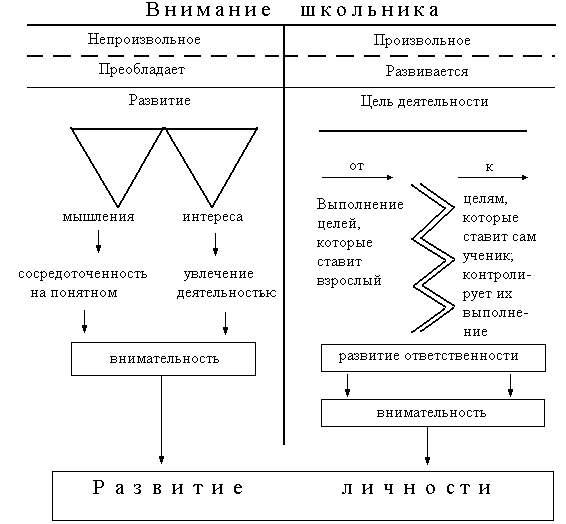 Приложение Б.Бланк теста Пьерона-РузераИспытуемый: ____________ Дата _______Экспериментатор: _________ Время _______Тест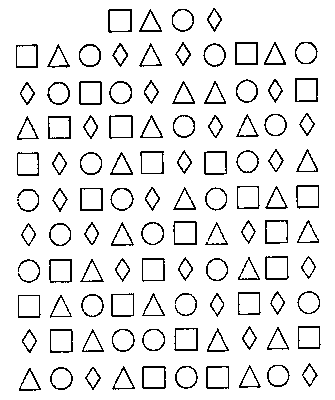 Приложение В.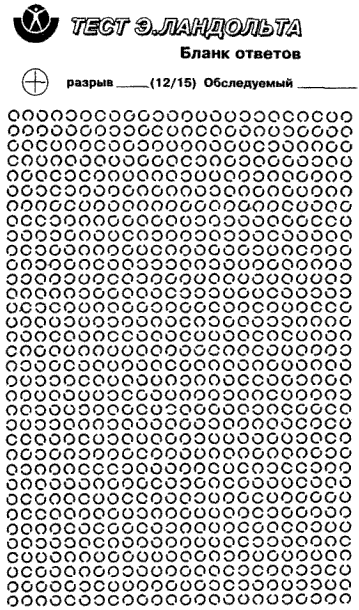 Приложение ГМетодика «Растановка чисел»(Бурдонга А. В)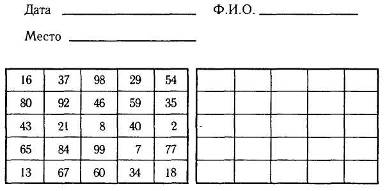 ПоказательДиагностическая методикаОбъём вниманияКорректурная проба с кольцами Ландольта-Надо отыскивать и зачеркивать в каждой строчке кольцо с разрывом на 12 ч.Устойчивость внимания Методика Пьерона - Рузера-Вам предложен тест с изображенными на нем квадратом, треугольником, кругом и ромбом. По сигналу "Начали" расставьте как можно быстрее и без ошибок следующие знаки в эти геометрические фигуры: в квадрат – плюс, в треугольник – минус, в кружок – ничего не ставьте и в ромб – точку. Знаки расставляйте подряд построчноРаспределение внимания Методика Растановка чисел (Бурдон А.В) В течение 2 минут Вы должны расставить в свободных клетках бланка для заполнения в возрастающем порядке числа, которые расположены в случайном порядке в 25 клетках квадрата бланка стимульного материала.устойчивое вниманиеколеблющиеся внимание неустойчивое вниманиеВова Х., Сережа К., Катя К., Саша К., Вадим П., Данил Д., Вероника С.29%Таня К., Лена С., Лена Д., Данил Т., Толик Ж., Никита Г., Ира Н., Полина О., Виолетта П.37%Света Н., Саша П., Денис С., Коля Г.Катя З., Виолетта П., Лиза Г.34%низкий уровеньсредний уровеньвысокий уровеньВова Х., Сережа К., Катя К., Саша К., Вадим П., Данил Д., Вероника С.15%Таня К., Лена С., Лена Д., Данил Т., Толик Ж., Никита Г., Ира Н., Полина О., Виолетта П.60%Света Н., Саша П., Денис С., Коля Г.Катя З., Виолетта П., Лиза Г.25%низкий уровеньсредний уровеньвысокий уровеньВова Х., Сережа К., Катя К., Саша К., Вадим П., Данил Д., Вероника С.70%Таня К., Лена С., Лена Д., Данил Т., Толик Ж., Никита Г., Ира Н., Полина О., Виолетта П.15%Света Н., Саша П., Денис С., Коля Г.Катя З., Виолетта П., Лиза Г.15%